ATOTW 478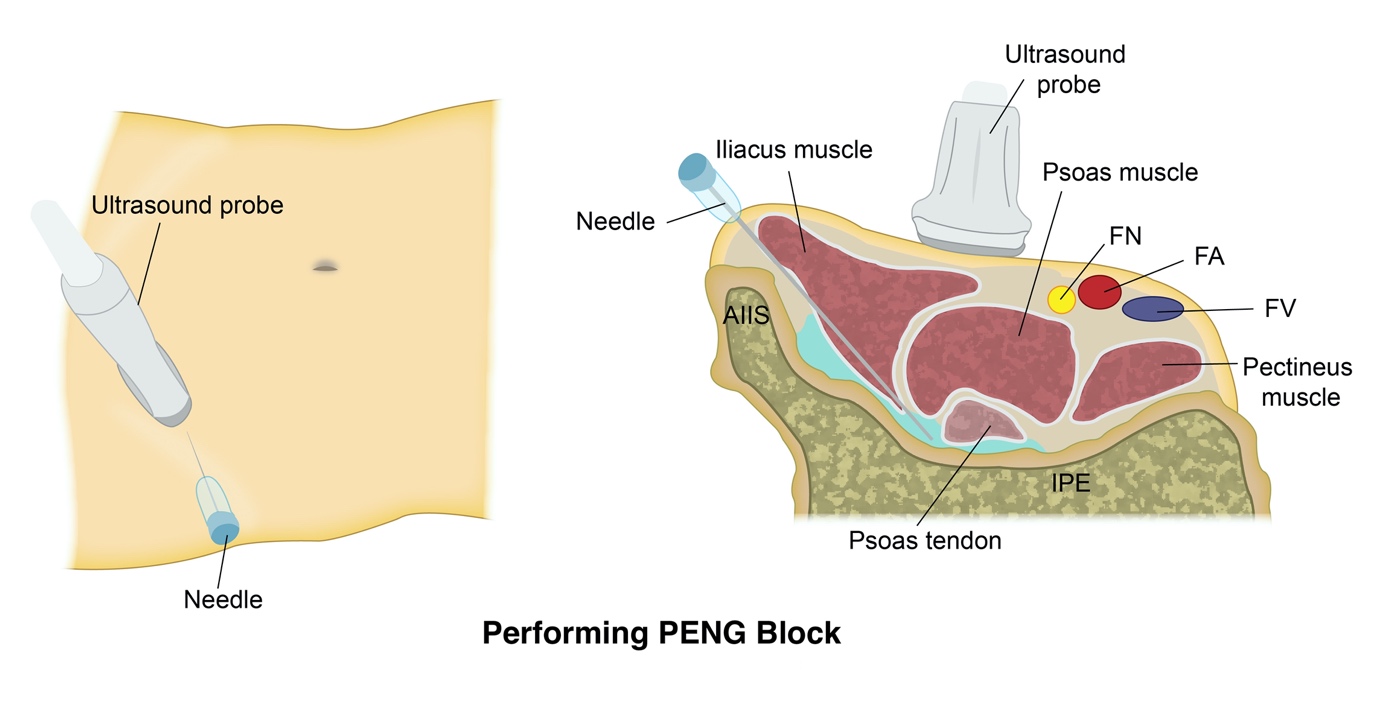 Figura 1. Representação diagramática do bloqueio do Grupo Nervo Pericapsular sendo realizado. AIIS = Espinha ilíaca inferior anterior, IPE = eminência iliopectiniana. FN = nervo femoral, FA = artéria femoral, FV = veia femoral.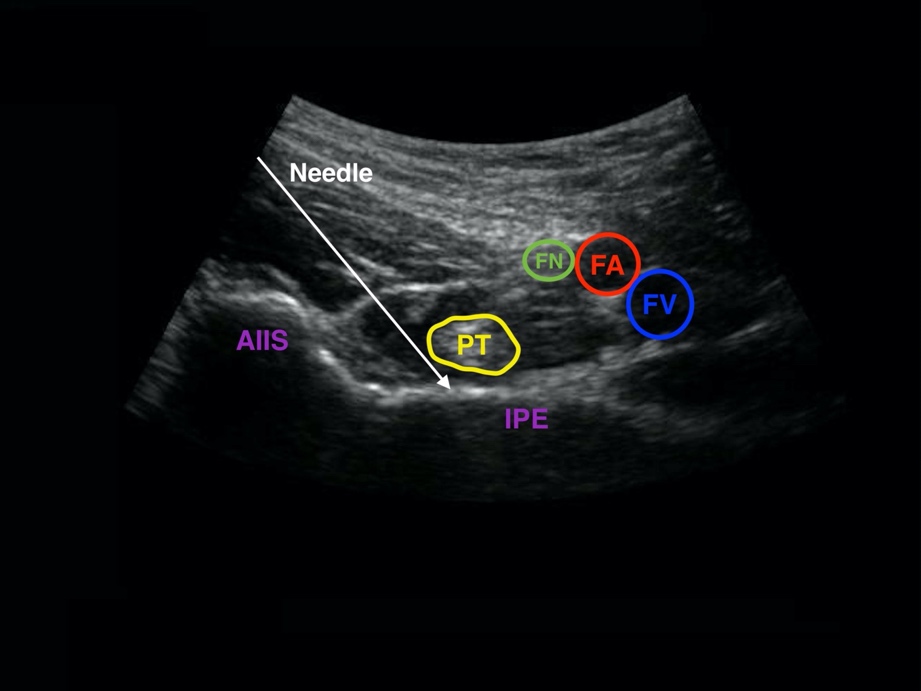 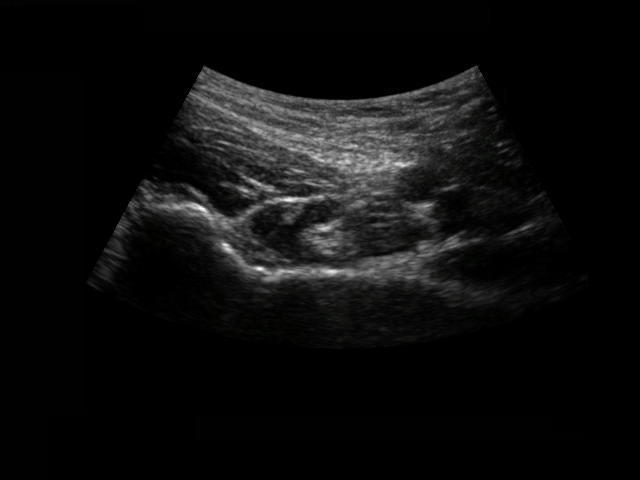 Figura 2. (Esquerda) Anatomia ultrassonográfica do bloqueio do grupo nervoso pericapsular.Figura 3. (Direita) Mesma imagem da Figura 2, rotulada e com curso de agulha pretendido. AIIS = Espinha ilíaca anterior inferior, PT = tendão psoas, IPE = eminência iliopectiniana. FN = nervo femoral, FA = artéria femoral, FV = veia femoral.